Publicado en Madrid el 19/03/2018 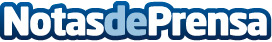 Miguel Ángel García, viceconsejero de Hacienda y Empleo de la Comunidad de Madrid, interviene en CEIMEl viceconsejero de Hacienda y Empleo de la Comunidad de Madrid, Miguel Ángel García, ha intervenido en la Comisión de Emprendimiento de CEIM Confederación Empresarial de Madrid - CEOEDatos de contacto:Rocío Guitián MartínNota de prensa publicada en: https://www.notasdeprensa.es/miguel-angel-garcia-viceconsejero-de-hacienda_1 Categorias: Madrid Emprendedores Recursos humanos http://www.notasdeprensa.es